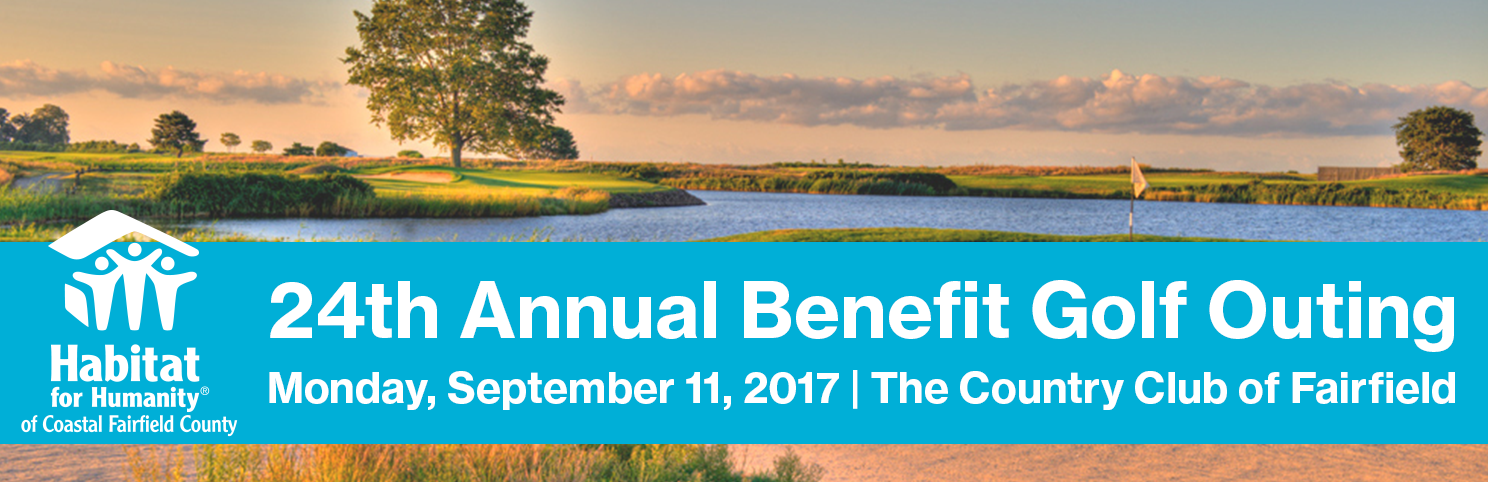 Yes, I’m ready to play!Clubhouse Sponsor - $10,00019th Hole Cocktail Reception Sponsor - $5,000Foursome and Hole Sponsor - $3,500Foursome - $2,900        Register by June 30 - $2,600         Register by July 31 - $2,800Single Player - $750      Register by June 30 - $650            Register by July 31 - $700	Requesting Caddie  (to be paid directly to caddie after play)     2 Bagger ($70 per bag + gratuity)      Forecaddie for Foursome ($120 per foursome + gratuity)Limited number of caddies available on a first come, first serve basis, day of the event.I can’t play, but I would like to:Attend the 19th Hole Cocktail Reception - $150 per person	# of guests: Be a Hole Sponsor at $500Make a Contribution of $ ..........................................................My check made payable to Habitat CFC is enclosed.
	        Please charge my:  Visa   MasterCard   Amex              Personal Card or  Company Card
Name on Credit Card 	
CC#:   Exp. Date: CVV#:    
   Please invoice Primary Contact - Player #1 at address listed on second page.
Player InformationPlayer #1 – Primary ContactName:  Index:  Shirt Size:  Company/Organization:  Street Address: City/State/Zip Code: Phone:  Email: Player #2Name:  Index:  Shirt Size:  Company/Organization:  Street Address: City/State/Zip Code: Phone:  Email: Player #3Name:  Index:  Shirt Size:  Company/Organization:  Street Address: City/State/Zip Code: Phone:  Email: Player #4Name:  Index:  Shirt Size:  Company/Organization:  Street Address: City/State/Zip Code: Phone:  Email: Please mail, fax, or email this two-page form to the contact information below. 
Thank you for your support!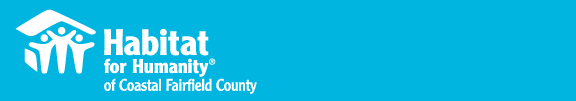 							1542 Barnum Ave., Bridgeport, CT 06610 Tel: 203-333-2642  •r  Fax: 203-333-2650Email: info@habitatcfc.org                                                                                                             